Работа с сообщениями по форме 4-СПД Работа с профилем организации (лица)Профиль организации (лица) позволяет заполнить и сохранить на сайте Росфинмониторинга данные организации (лица) для их последующей автоматической подстановки в соответствующие поля сообщений.Для заполнения данных профиля организации (лица) перейдите в меню «РФМ. Личный кабинет» и выберите пункт Профиль подсписка Учетные сведения.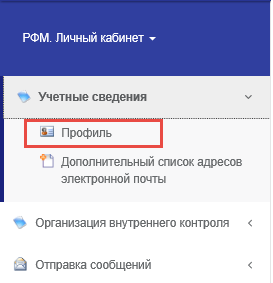 Откроется вкладка профиля организации (лица).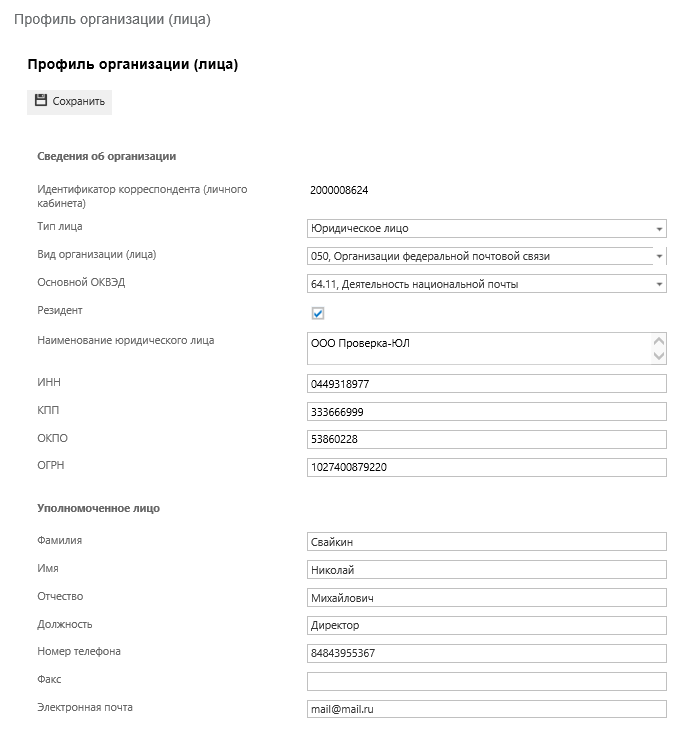 Заполните поля профиля и нажмите кнопку Сохранить в верхней части страницы.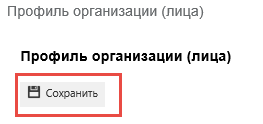 Формирование скорректированных форм 4-СПДС 17.10.2015 можно отправить только исправленное или заменяющее сообщение, ранее представленное в Росфинмониторинг по форме 4-СПД.Отправка скорректированных форм 4-СПД необходима в следующих случаях:При получении от Росфинмониторинга уведомления о непринятии информации;Присвоении направленному сообщению в Личном кабинете на официальном сайте Росфинмониторинга статуса «Отвергнуто информационной системой»;При обнаружении направленного сообщения в разделе «История отвергнутых сообщений».Организация (лицо) принимает меры по устранению указанных причин непринятия СЭД, исправляет указанные Росфинмониторингом замечания и не позднее трех рабочих дней со дня получения организацией (лицом) электронного уведомления о невозможности принятия информации об операции отправляет исправленное сообщение в Росфинмониторинг.Исправленное сообщение имеет значение реквизита «Вид документа – 2» (исправление записи). При этом исправленному сообщению присваиваются реквизиты "Номер сообщения" и "Дата сообщения" первично представленного сообщенияЕсли организацией допущена ошибка в сообщении (например, неверно указана сумма операции или назначение платежа), то необходимо сформировать повторное сообщение с изменениями, используя реквизит «Вид документа – 3» (запрос замены записи), при этом «Дата сообщения» и «Номер сообщения» должны совпадать с первично представленным сообщением. В поле «Дополнительная информация» необходимо будет указать номер реквизита, в котором были внесены изменения.В случае отвержения сообщения с реквизитом «Вид документа - 3», организации необходимо повторно со всеми изменениями направить в Росфинмониторинг сообщение с реквизитом «Вид документа - 3» (запрос замены записи), при этом «Дата сообщения» и «Номер сообщения» должны совпадать с первоначальным сообщением.Для того чтобы направить сообщение по форме 4-СПД на корректировку через Личный кабинет необходимо в главном меню выбрать вкладку 4-СПД -> Заполнить форму 4-СПД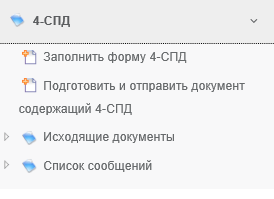 После чего откроется экранная форма, доступная к заполнению. Будьте внимательны, т.к. форма состоит из восьми вкладок с различными видами информации.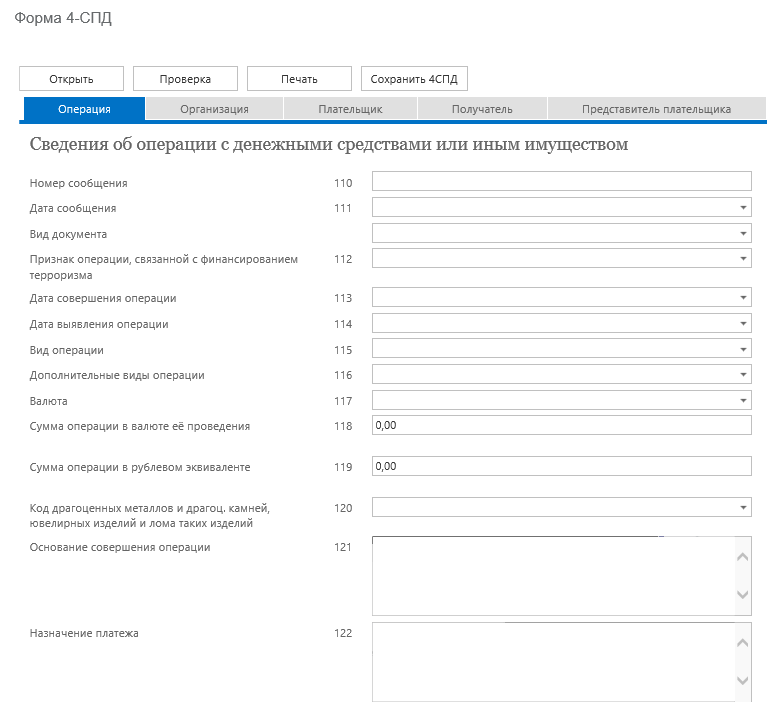 После заполнения формы нажмите кнопку Сохранить 4-СПД в верхней части экрана.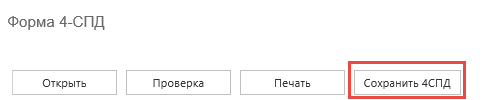 В появившемся диалоге сохранения выберите удобный для Вас способ сохранения документа: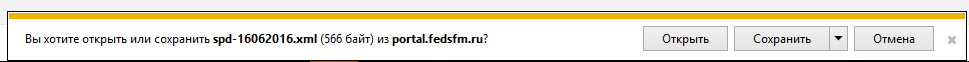 Отправка скорректированных форм 4-СПДДля отправки на корректировку сформированного сообщения по форме 4-СПД необходимо в главном меню выбрать вкладку 4-СПД -> Подготовить и отправить документ, содержащий 4-СПД: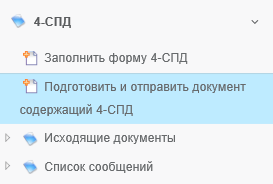 После чего откроется форма, позволяющая подгрузить xml файл с помощью кнопки Выбрать: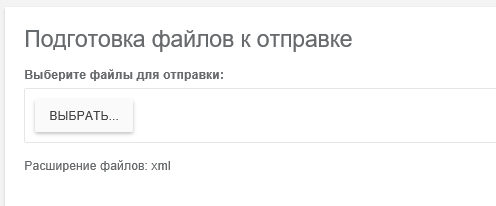 Загрузить можно как одно сообщение, так и несколько (зажав клавишу ctrl и выделяя необходимые сообщения):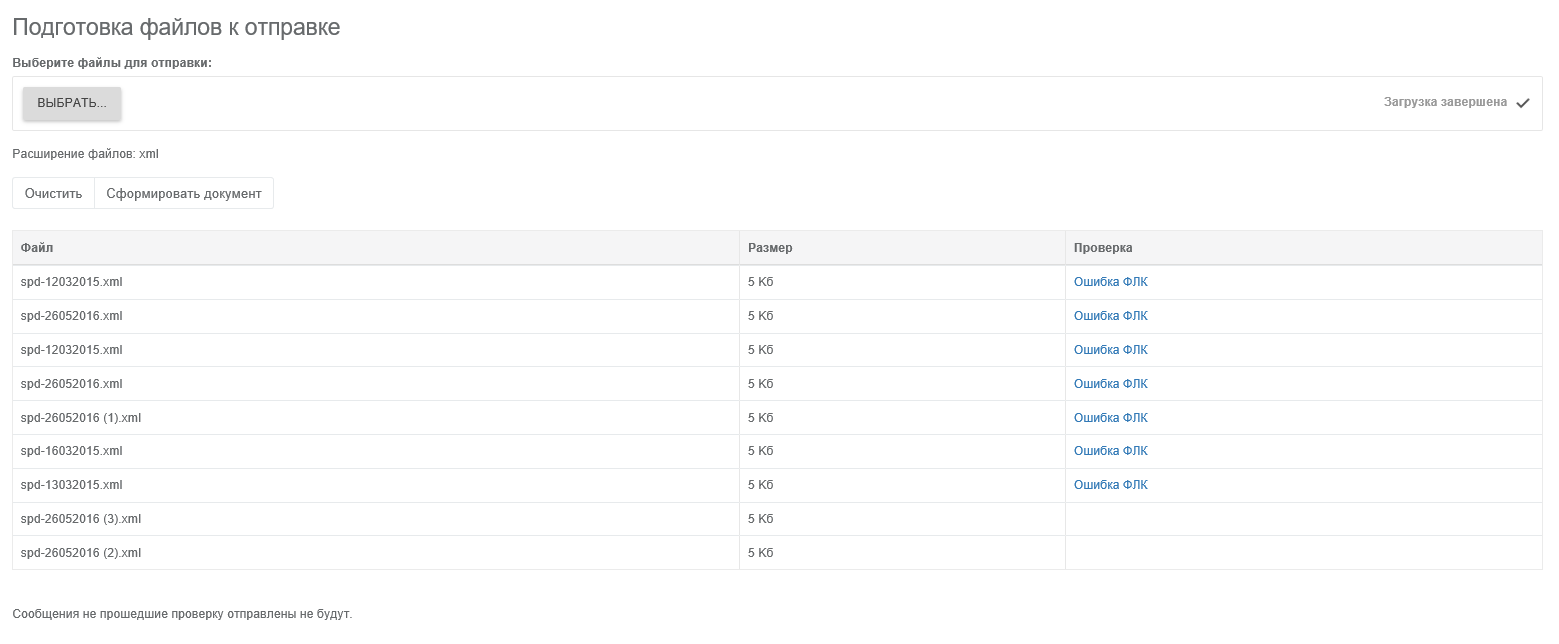 В том случае если сообщение имеет какие-то ошибки, то в колонке Проверка будет написано Ошибка ФЛК, нажав которую появится таблица с пояснениями: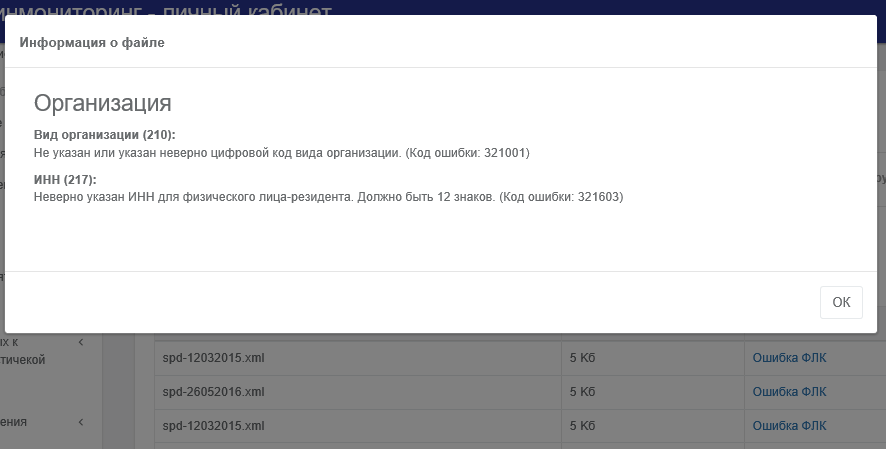 После того как все готово к отправке необходимо нажать Сформировать документ.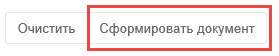 Далее выбрать нужный сертификат и нажать кнопку Подписать и отправить.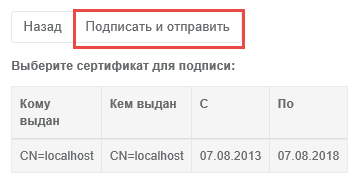 После чего откроется экранная форма, информирующая об успешной отправке сообщения.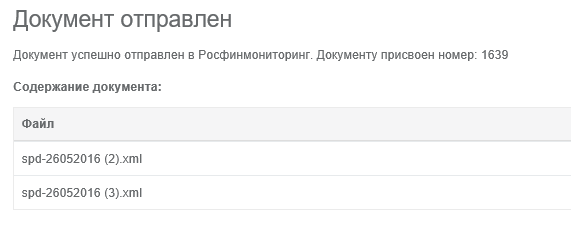 Работа со списками сообщенийСписок отправленных сообщений, а также их состояние (статус) можно посмотреть, перейдя по вкладке 4-СПД -> Исходящие документы-> Список документов: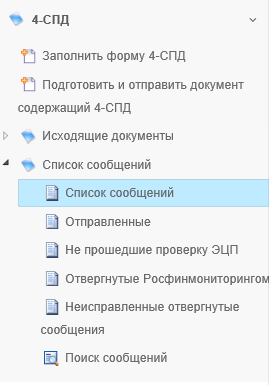 Откроется экранная форма со списком отправленных сообщений 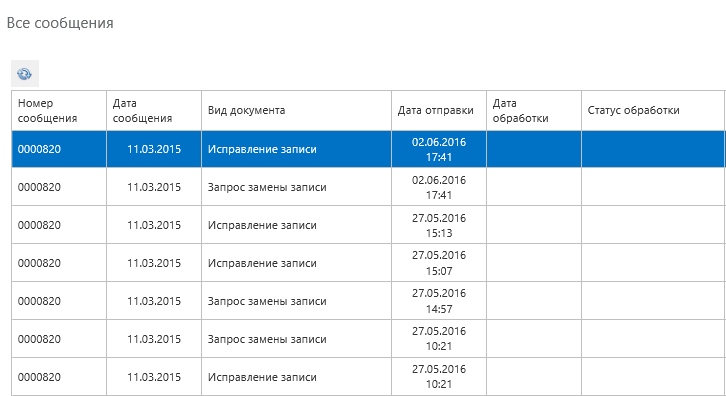 Для просмотра сообщений с конкретным статусом обработки необходимо перейти на вкладки Не прошедшие проверку ЭЦП, Отвергнутые Росфинмониторингом, Неисправленные отвергнутые сообщения.